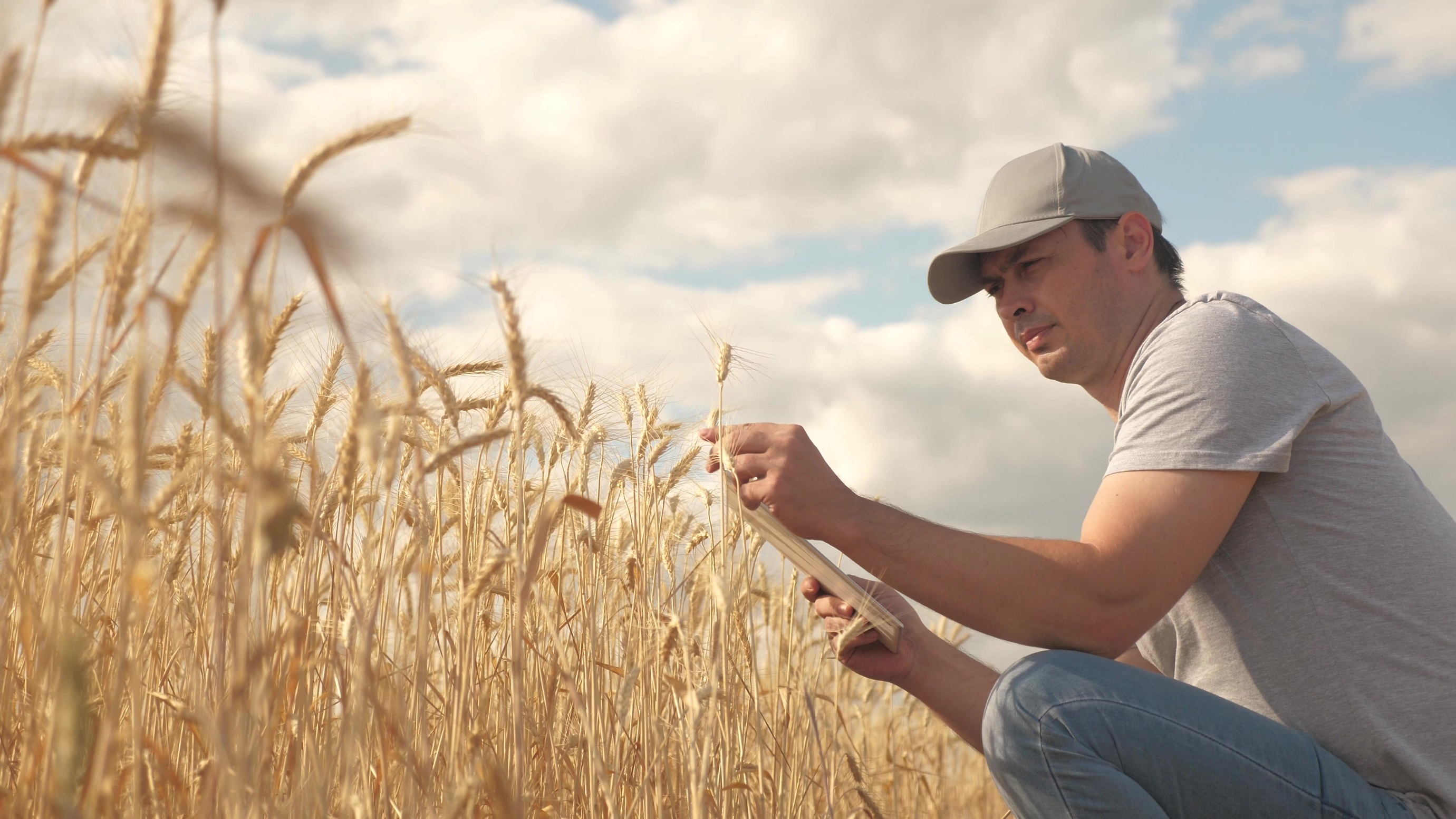 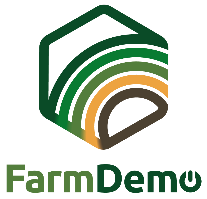 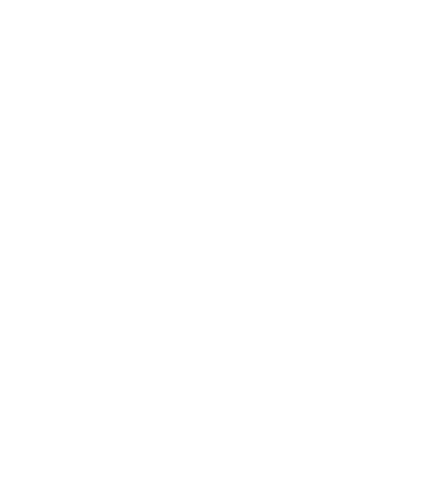 Diese Abschlussumfrage kann genutzt werden, um von den Teilnehmern der Veranstaltung ein  Feedback über die Organisation und den Inhaltdes Events zu erhalten.Die Fragen sollen in die Landessprache übersetzt werden. Einige Fragen müssen möglicherweise an die jeweilige Veranstaltung angepasst werden, insbesondere die Fragen 1 und 3.Am besten wird die Umfrage ausgedruck und ein Klemmbrett benutzt, um die Teilnehmer am Ende einer demo-Veranstaltung zu befragen. Alternative kann ein  eine Online-Tool verwendet werden und der Link dazu den Teilnehmern direkt nach der Demo-Veranstaltung zugesandt werden. Am Ende der veranstaltung sollen die Teilnehmer dazu aufgefordert werden, die Umfrage auszufüllen.Autoren und Autorinnen: Herman Schoorlemmer, Ellen BultenFragenWie haben Sie von dieser Demonstration erfahren (bitte ankreuzen)? Persönliche Einladung  Fachpresse  Website  Soziale Medien  Sonstiges (bitte angeben):Was hat Sie an der veranstaltung interessiert?Wie beurteilen Sie die verschiedenen Aspekte der Demo-Veranstaltung (Kästchen ankreuzen)(Die Punkte in der linken Spalte sind je nach den Aktivitäten der Veranstaltung anzupassen)Wie war das Event organisiert?Was war  das Interessanteste an dieser Demo-Veranstaltung?Welche Aspekte der Demonstration(en) wären für Ihren eigenen Betrieb nützlich und warum?Haben Sie vor, das, was Sie heute gesehen haben, anzuwenden? Ja / Nein / Vielleicht Wenn Sie mit "Ja" oder "Vielleicht" geantwortet haben, was könnten Sie anwenden?Welche Hindernisse gibt es bei der Anwendung der heutigen Erkenntnisse?Gibt es noch andere Vorschläge?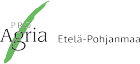 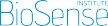 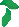 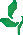 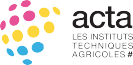 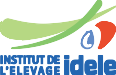 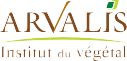 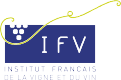 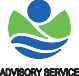 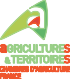 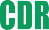 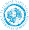 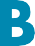 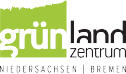 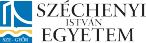 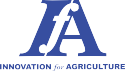 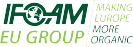 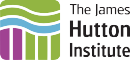 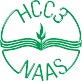 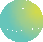 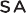 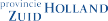 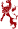 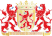 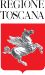 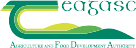 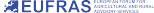 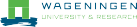 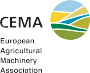 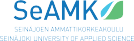 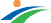 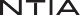 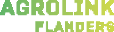 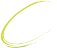 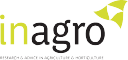 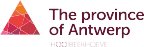 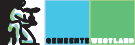 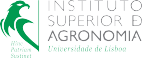 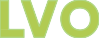 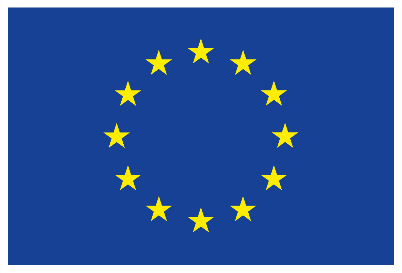 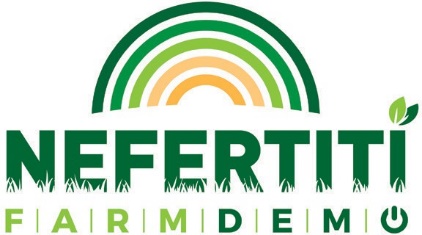 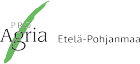 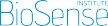 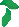 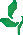 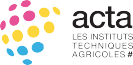 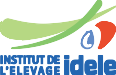 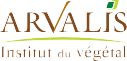 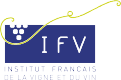 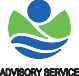 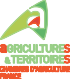 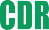 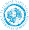 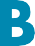 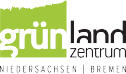 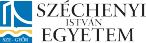 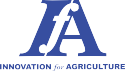 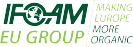 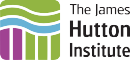 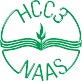 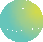 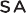 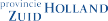 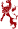 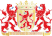 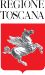 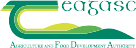 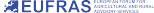 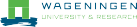 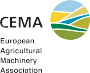 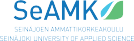 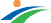 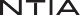 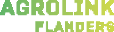 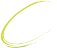 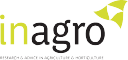 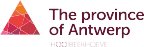 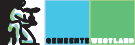 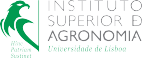 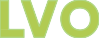 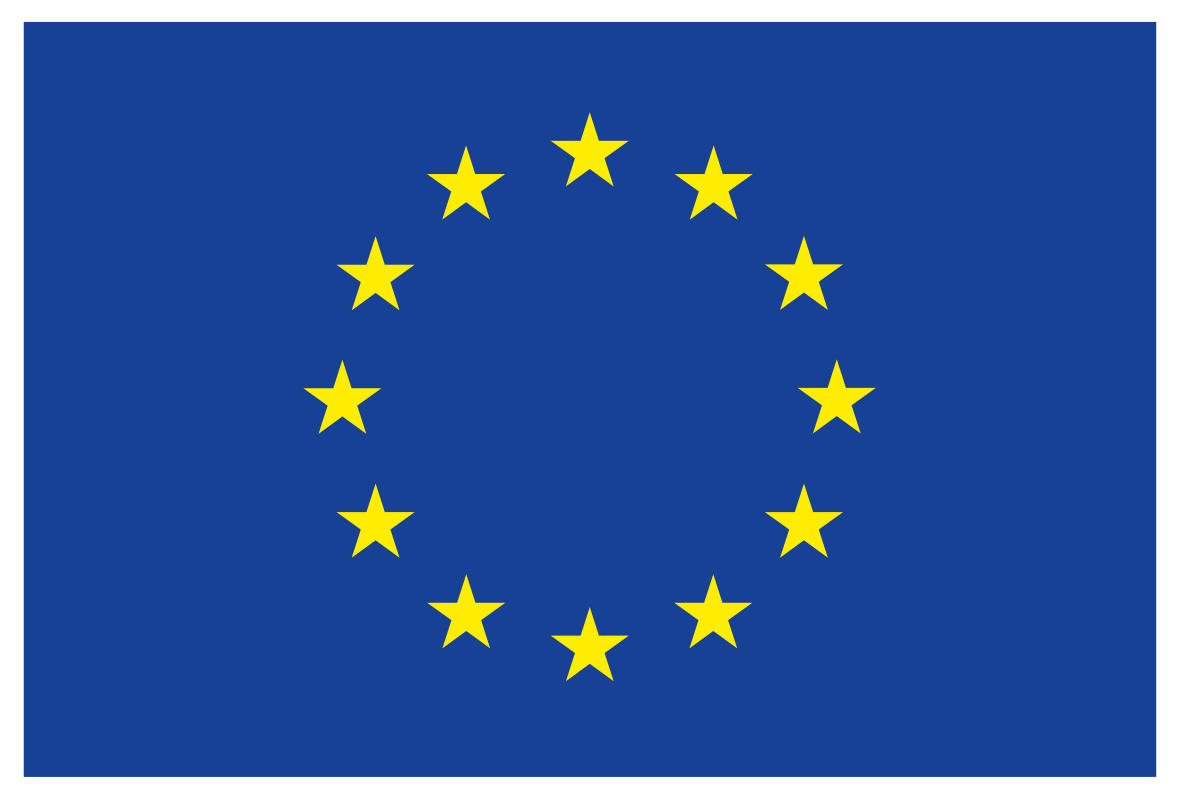 NEFERTITI PARTNERSWEITERE TOOLS AUFtrainingkit.farmdemo.euSehr hilfreichHilfreichNeutralNicht hilfreichVortragFeldbegehungWorkshopWelche Elemente waren gut organisiert?Welche Elemente waren nicht so gut organisiert?Warum?Warum?Vielen Dank, diese Umfrage wird uns helfen, 
die nächsten Demo-Veranstaltungen zu verbessern!